(leave blank)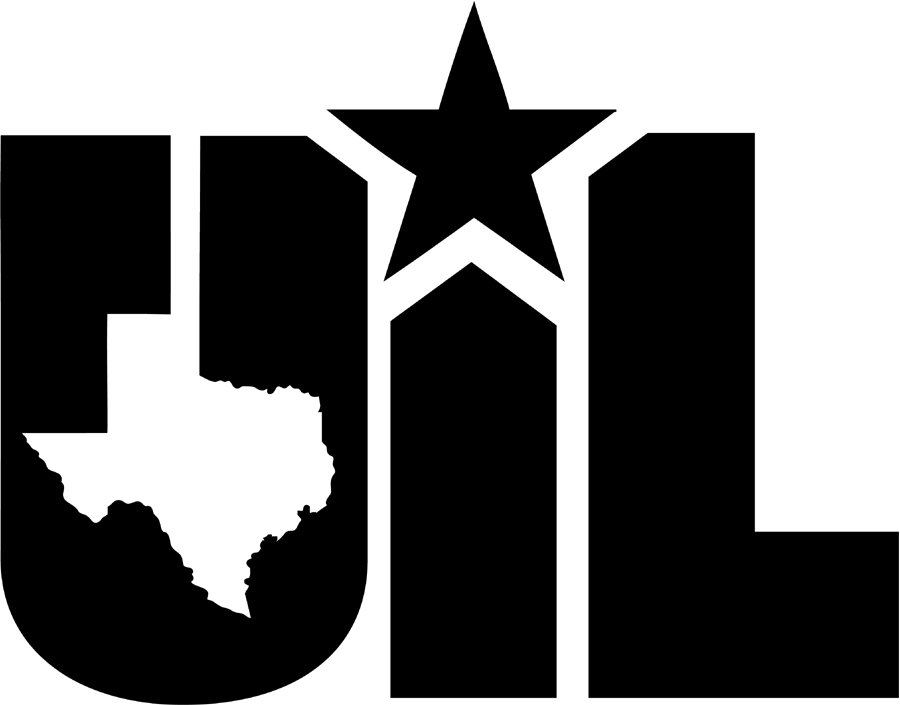 University Interscholastic LeagueLatino History Essay Competition2016 Entry FormThis form MUST accompany your essay. Enter ALL requested information in the spaces below. You may type directly in the form.Entry Deadline – March 11, 2016Email your completed form along with your essay to: latinohistoryessay@uiltexas.orgIMPORTANT – Be sure that the student and teacher email addresses listed on this form are current and accurate; they will be used to verify your entry.Entry NumberStudentFirst NameStudentLast NameHome AddressCity/ZipHome Phone(include area code)Student’sEmail AddressSchoolStudent’sGradePrincipal’s NameAssisting Teacher’s Full NameTeacher’sEmail AddressEssay TitleType of Citation Used (MLA, APA)Essay TitleType of Citation Used (MLA, APA)